ORGANIZING TO WIN WEBINAR #1 WORKSHEETCreating a grassroots campaign plan: Mission, goal, targets, strategies, and tactics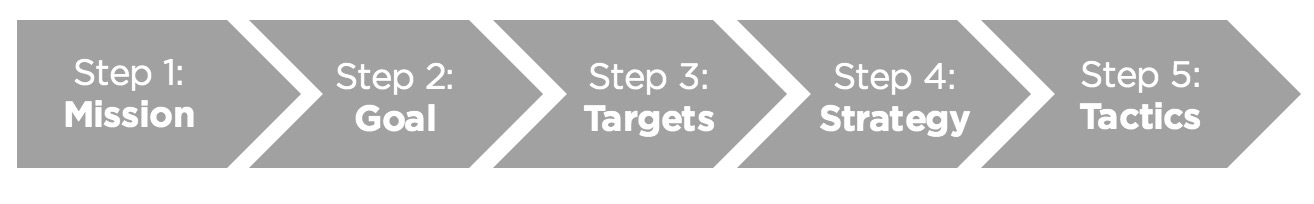 Step 1: Define your campaign’s missionWhat change do you want to see in the world? What is the end result you’re working toward? (Consider: Win a majority government, drive positive outcomes for specific constituencies)Pro-tip: Your mission should be one concise, specific statement about the change you seek to make.Step 2: Define your campaign’s goalWhat needs to happen to achieve your mission? When do you need this to happen? (Consider: Retain or pick up a specific # of seats in Parliament, pass specific legislation by a certain date) Pro-tip: Your campaign goal should be SMART (Specific, Measurable, Actionable, Realistic, and Time-Bound).Step 3: Identify your targets Who has the resources to create that change you want? What does that person (or group) need, want and care about? Fill out the table below. Be specific!We have broken this into three pieces: elected officials, organizations and the public for you. You may need all three, just one, or more.Step 4: Outline your strategies and tactics Now that you have your goal, target, and resources thought through, what strategies (or approaches) will you use to achieve your goals? Which tactics fall under those strategies?When you think about your tactics, be very specific and have measurable metrics and a date (or dates) assigned to them.  Here’s an example: Elected OfficialsOrganizations & GovernmentPublicTargetsEx. A specific MPTarget’s needs & wantsEx. VotesSTRATEGY Raise awareness of the effects of poverty on children through neighbor-to-neighbor contactTACTICS Phone callsCanvassingHouse PartiesCommunity eventsChurch service messagesMETRICS# of calls made per week# of Commit Cards signed per week# of unique attendees per month# of pastor sermons on poverty and poverty reductionStrategyTacticsMetrics